Уважаемые коллеги!Департамент образования Ярославской области направляет информацию координационного совета стратегических инициатив Агентства по современному образованию и науке Обрнаука.РФ о проведении в период с 27 ноября 2020 года по 9 апреля 2021 года мероприятия «Всероссийская добровольная просветительская интернет-акция «Недели безопасности. Безопасность детей в современном мире».Дополнительная информация размещена на сайте мероприятия: https://безопасностьдетей.рф.Просим оказать содействие в информировании представителей педагогического, ученического и родительского сообщества образовательных организаций о проведении данного мероприятия.Приложение: на 2 л. в 1 экз.Шорохова Любовь Вячеславовна(4852) 40-08-58										Приложение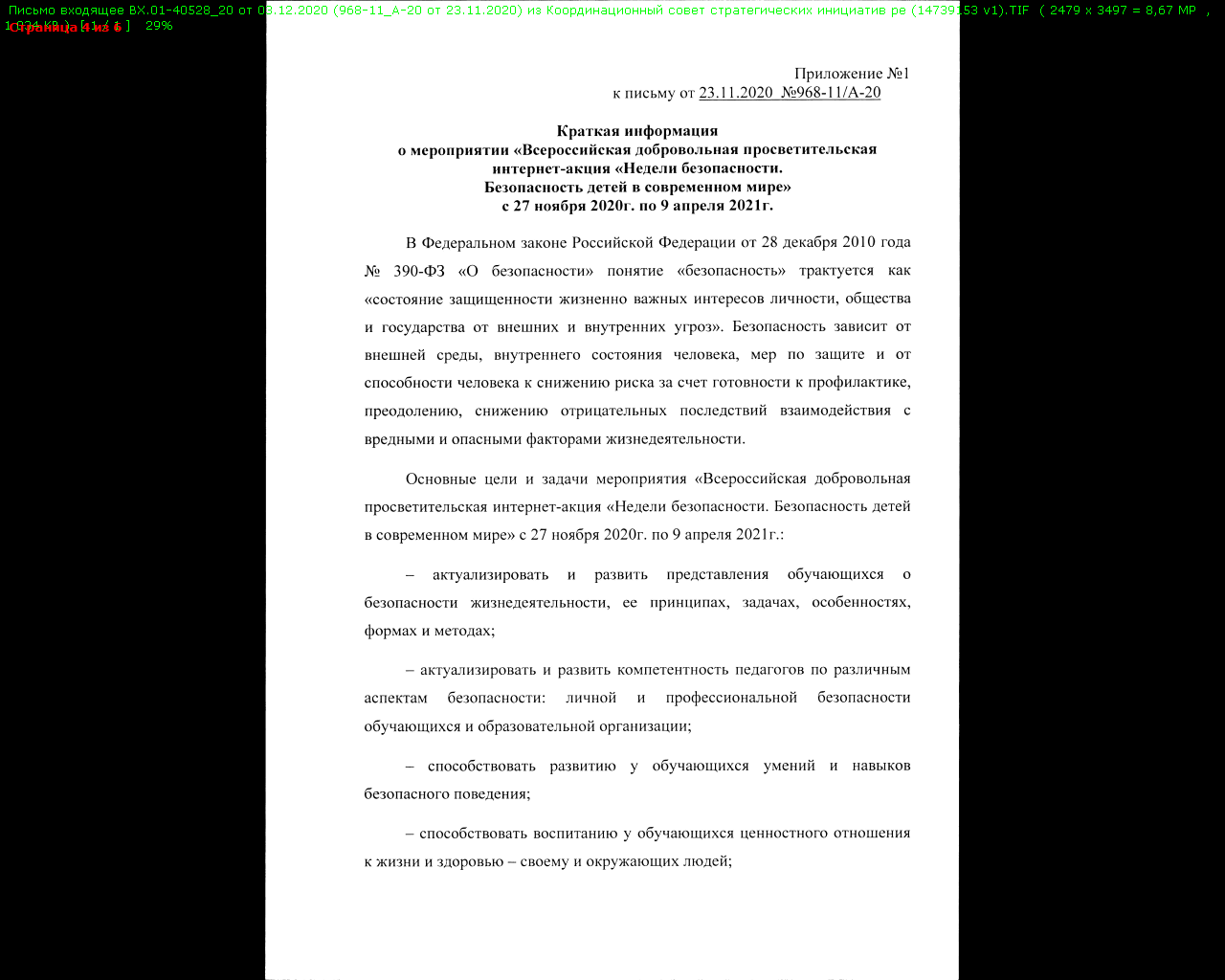 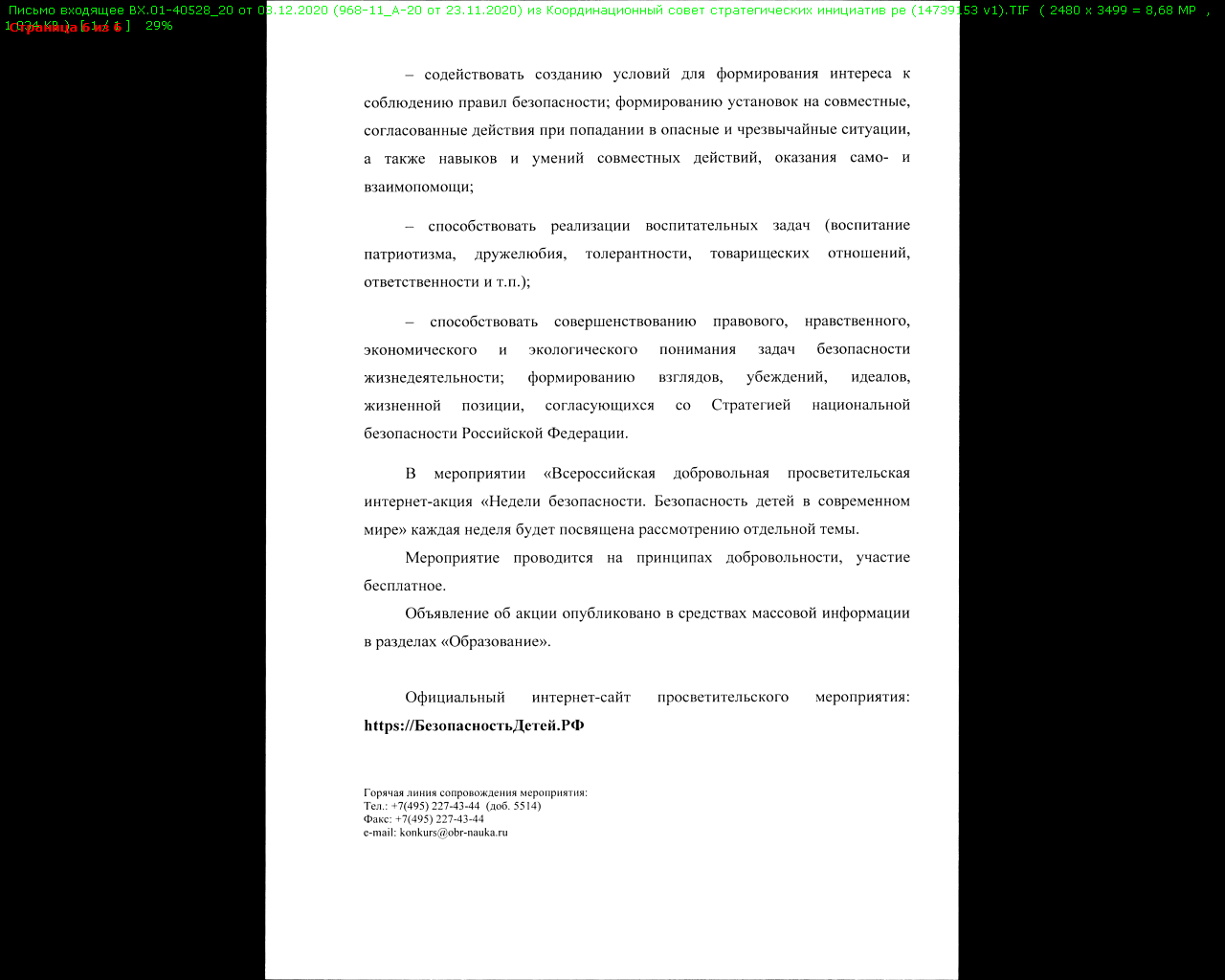 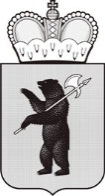 ДЕПАРТАМЕНТ ОБРАЗОВАНИЯЯРОСЛАВСКОЙ ОБЛАСТИСоветская ул., д. . Ярославль, 150000Телефон (4852) 40-18-95Факс (4852) 72-83-81e-mail: dobr@yarregion.ruhttp://yarregion.ru/depts/dobrОКПО 00097608, ОГРН 1027600681195,ИНН / КПП 7604037302 / 760401001__________________№______________На №     968-11/А-20     от     23.11.2020     ДЕПАРТАМЕНТ ОБРАЗОВАНИЯЯРОСЛАВСКОЙ ОБЛАСТИСоветская ул., д. . Ярославль, 150000Телефон (4852) 40-18-95Факс (4852) 72-83-81e-mail: dobr@yarregion.ruhttp://yarregion.ru/depts/dobrОКПО 00097608, ОГРН 1027600681195,ИНН / КПП 7604037302 / 760401001__________________№______________На №     968-11/А-20     от     23.11.2020     Руководителям органов местного самоуправления, осуществляющих управление в сфере образованияРуководителям государственных образовательных организаций, функционально подчинённых департаменту образования Ярославской областиО проведении мероприятия "Всероссийская добровольная просветительская интернет-акция "Недели безопасности"Первый заместитель директора департаментаС.В. Астафьева